BATIKENT İLKYERLEŞİM ANAOKULU 2022-2023 EĞİTİM ÖĞRETİM YILI5/A OKYANUS GRUBU KASIM AYI AİLE KATILIM ÇİZELGESİ01/11/2022 SALIVivaldi’yi tanıyoruz.(Ailemizle mevsimler hakkında sohbet edelim.)*Trafik Eğitim Semineri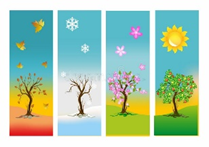 02/11/2022 ÇARŞAMBAKızılay Haftasındayız“Yardımlaşma ve İyilik” hakkında sohbet ediyoruz.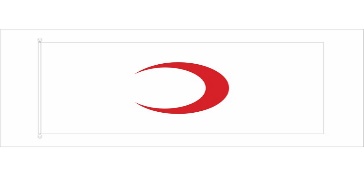 03/11/2022 PERŞEMBE“Sivri-Küt” kavramını öğreniyoruz.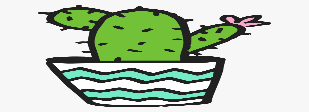 **“Ne Kadar Dikkat O Kadar Güven”(Sınıf Rehberlik Etkinliği)04/11/2022 CUMAKare şeklini öğreniyoruz.Picasso’yu tanıyoruz.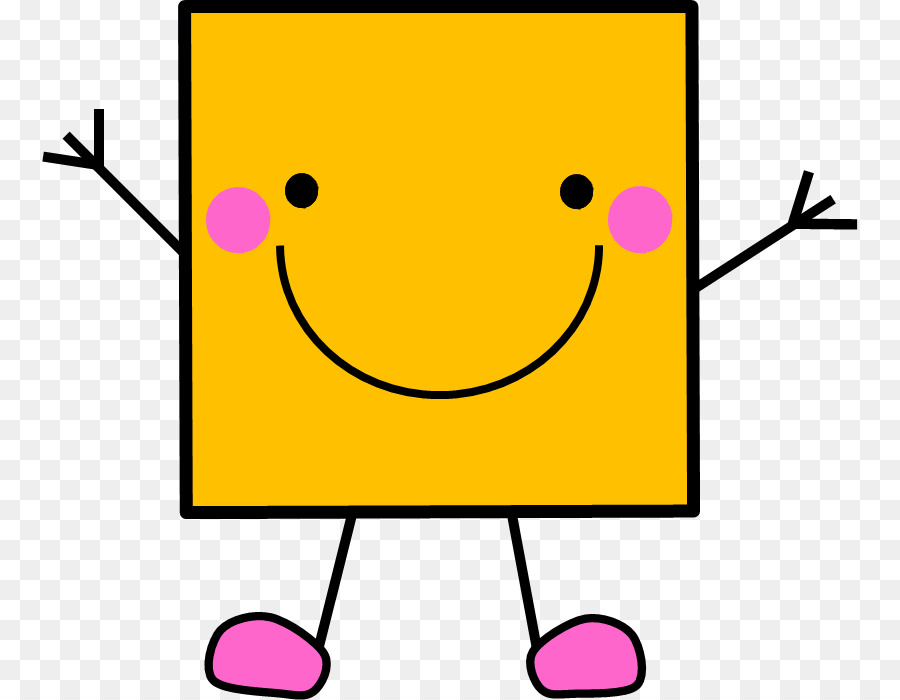 07/11/2022 PAZARTESİTİYATRO GÜNÜ“Oyuncak Ponti”Turuncu rengi tanıyoruz.2 adet portakal getirelim. 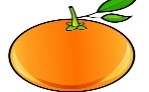 08/11/2022 SALIDünyadaki şehirleri, evleri ve yapıları inceliyoruz.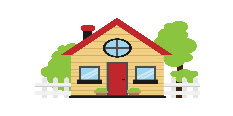 09/11/2022 ÇARŞAMBAAtatürk albümü hazırlayıp getirelim.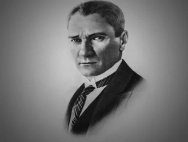 10/11/2022 PERŞEMBEUlu önderimiz Mustafa Kemal Atatürk’ü saygı ve minnetle anıyoruz.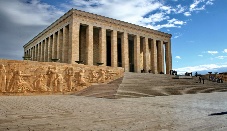 11/11/2022 CUMAEtkinliğimiz için 1 adet şemsiye getirelim.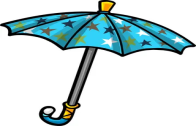 “Sorumluluklarımla Eğleniyorum”(Sınıf Rehberlik Etkinliği)ARA TATİLARA TATİLARA TATİLARA TATİLARA TATİL21/11/2022 PAZARTESİ Dünya Çocuk Hakları günü kutluyoruz.“Sevgi “kavramıyla ilgili sohbet ediyoruz.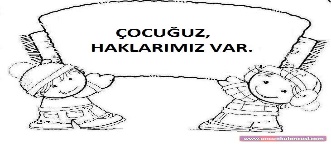 22/11/2022 SALIAilemizle birlikte doğa yürüyüşü yapalım. *Farklı renklerde, büyüklükte yapraklar toplayıp getirelim.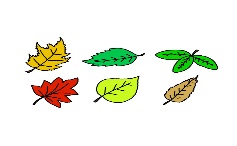 23/11/2022 ÇARŞAMBA“Saygı” değeriyle ilgili etkinlikler uyguluyoruz.MİNİK TEMA Etkinliği uyguluyoruz.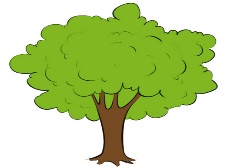 24/11/2022 PERŞEMBEÖğretmenimi anlatan bir resim yapıp getiriyorum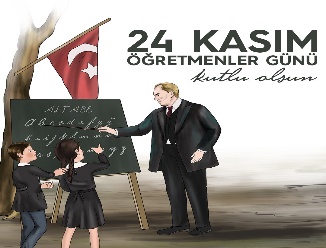 *“BİR KİTAP BİN MUTLULUK PROJESİ”25/11/2022 CUMASınıf Rehberlik Etkinliği“Sorumluluk Panosu”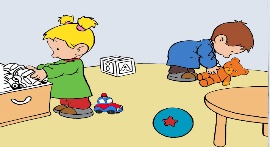 *BESLENME DOSTU OKUL PROJESİ28/11/2022 PAZARTESİ 4 rakamını tanıyoruz.“Boş-Dolu” kavramını öğreniyoruz.429/11/2022 SALIGezi Günü“Yenimahalle Belediyesi Evrensel Değerler Müzesi ”ne gidiyoruz.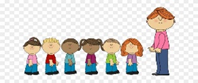 30/11/2022 ÇARŞAMBADikdörtgen şeklini tanıyoruz.(Evimizdeki dikdörtgen şeklindeki nesneleri bulalım)